选择凝聚心智的产品TD-50热解析仪	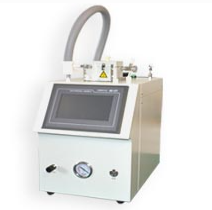 性能特点：￮ 一键式操作￮ 可与任何品牌的GC联用 。￮ 采用图形化设计的触摸屏控制界面，中/英文显示与输入。￮ 有三种操作模式可供选择，即采样模式、解析模式和老化模式。 ￮ 可储存10个用户定义的分析方法。￮ 气路全程及分段自动检漏及故障报警、诊断日志。￮ 选配采样泵，可实现在线采样任务￮ 电子流量控制（EPC）可选配。￮ 可根据检测器不同,使用多种气体作为载气。￮ 三重防漏电和三重过温保护。￮ 有自动和手动两套吹扫系统。￮ 高度一致的全系统恒温技术。￮ 整机的传输管经过钝化处理。￮更清晰的模块化结构能最大程度的减少吸附和死体积￮高效的六通阀组件优化了样品的解析与进样￮ 设有可同步启动色谱数据处理工作站通讯接口￮ 以太网接口支持局域网，实验室网络，或者固定IP主要技术指标：▪ 解析炉温度及控制范围：室温-450℃。▪ 六通阀进样系统温度及控制范围：室温-260℃。▪ 样品传输管温度及控制范围：室温-220℃。▪ 控温增量1℃。▪ 控温精度：±0.1℃▪ 重复性：RSD <1.5%▪ 解析回收率：>98%（视组份性质和操作条件）▪ 解析管规格：适用外径￠6、1/4英寸的各种标准吸附管。材质可为不锈钢管， 石英玻璃管，硬质玻璃管等▪ 消耗功率：300W▪ 外形尺寸：长45mm×宽32mm×高40mm▪ 重量：19KgTD-50有三种操作模式，即采样模式、解析模式和老化模式 采样模式：选配采样泵时具有。采样模式包括了仪器在线采样，干吹，解析，进样，清洗五个过程。采样时采样泵将样品气抽取到TD-50的内部管路中，样品某些组分吸附在解析管上。对于未选配采样泵的TD-50，采样任务是离线完成的。解析模式：解析模式包括仪器干吹，解析，进样，清洗四个过程。自动检漏和在线采样不包括在内。自动检漏：选配EPC时具有。将添加自动检漏功能，该功能将排列在上述两种模式的最前面即干吹过程之前。老化模式：老化并不是样品分析过程中的一个环节。在长时间或者多次运行样品后，解析管效能可能会下降，需要采用较长时间的高温烘烤来清除解析管和仪器内的水汽和残留的污染物，使吸附能力恢复到较好的状态。解析& 进样：通过设置进样模式可以选择分离或者是合并解析阶段和进样阶段。二者分离时：在解析阶段，仪器将在关闭吸附管中载气流量的情况下，对吸附管进行加热解析。此时由于吸附管处于近似密闭状态，受热解析出的组分会充满吸附管内的腔体中，等待进样。用户可以通过设置解析时间来设定解析阶段的时间。 这种模式可以有效地减小轻质组分样品的色谱峰宽度，从而提高轻质组分分析的灵敏度。当解析阶段与进样阶段合并时，吸附管的温度阶升将与进样模式同时开始。吸附管内的组分会在解析的同时注射到色谱仪的进样口中。对于沸点较高的目标分析物，采用这种模式可以减小残留。